暨南大学合同审批表说明:1.归口管理部门负责合同的合理性、必要性、可行性、效益性、风险性等业务审核，审核意见应具体、明确。2.法律事务部负责对重大合同进行合法性审核，提出法律审核意见。《暨南大学合同审批表》填写说明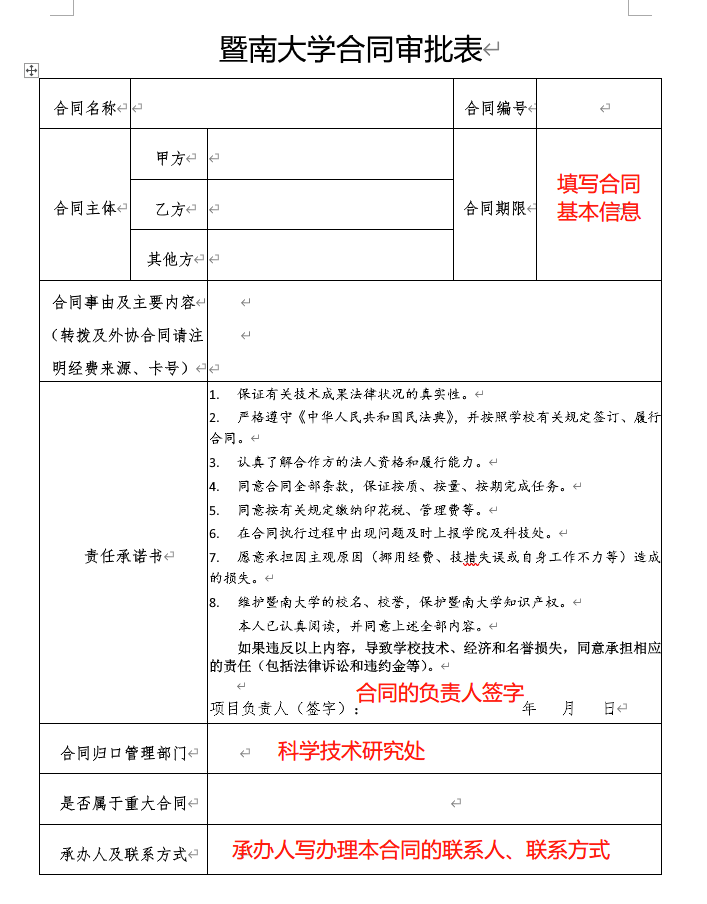 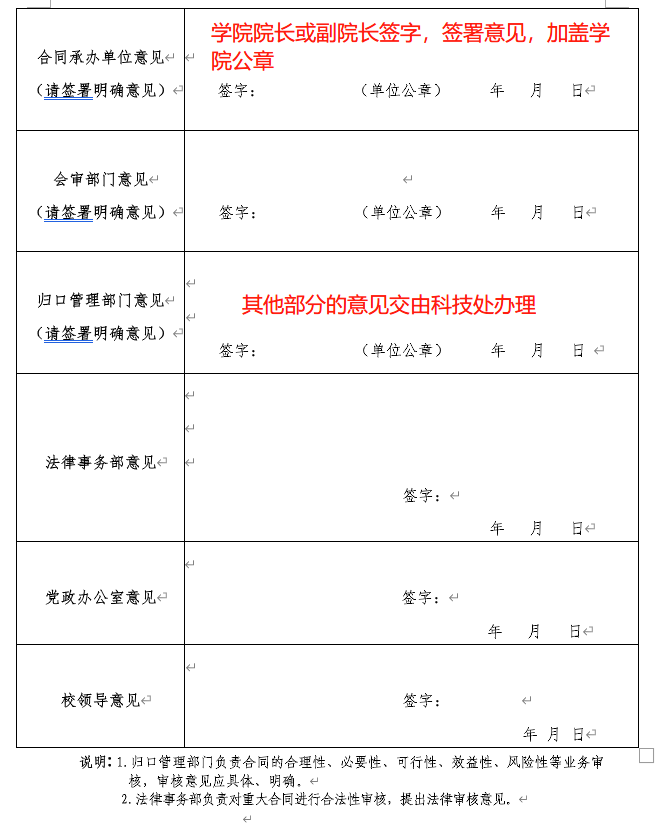 合同名称合同编号合同主体甲方合同期限合同主体乙方合同期限合同主体其他方合同期限合同事由及主要内容（转拨及外协合同请注明经费来源、卡号）合同事由及主要内容（转拨及外协合同请注明经费来源、卡号）责任承诺书责任承诺书保证有关技术成果法律状况的真实性。严格遵守《中华人民共和国民法典》，并按照学校有关规定签订、履行合同。认真了解合作方的法人资格和履行能力。同意合同全部条款，保证按质、按量、按期完成任务。同意按有关规定缴纳印花税、管理费等。在合同执行过程中出现问题及时上报学院及科技处。愿意承担因主观原因（挪用经费、技措失误或自身工作不力等）造成的损失。维护暨南大学的校名、校誉，保护暨南大学知识产权。本人已认真阅读，并同意上述全部内容。如果违反以上内容，导致学校技术、经济和名誉损失，同意承担相应的责任（包括法律诉讼和违约金等）。项目负责人（签字）：                   年   月   日保证有关技术成果法律状况的真实性。严格遵守《中华人民共和国民法典》，并按照学校有关规定签订、履行合同。认真了解合作方的法人资格和履行能力。同意合同全部条款，保证按质、按量、按期完成任务。同意按有关规定缴纳印花税、管理费等。在合同执行过程中出现问题及时上报学院及科技处。愿意承担因主观原因（挪用经费、技措失误或自身工作不力等）造成的损失。维护暨南大学的校名、校誉，保护暨南大学知识产权。本人已认真阅读，并同意上述全部内容。如果违反以上内容，导致学校技术、经济和名誉损失，同意承担相应的责任（包括法律诉讼和违约金等）。项目负责人（签字）：                   年   月   日保证有关技术成果法律状况的真实性。严格遵守《中华人民共和国民法典》，并按照学校有关规定签订、履行合同。认真了解合作方的法人资格和履行能力。同意合同全部条款，保证按质、按量、按期完成任务。同意按有关规定缴纳印花税、管理费等。在合同执行过程中出现问题及时上报学院及科技处。愿意承担因主观原因（挪用经费、技措失误或自身工作不力等）造成的损失。维护暨南大学的校名、校誉，保护暨南大学知识产权。本人已认真阅读，并同意上述全部内容。如果违反以上内容，导致学校技术、经济和名誉损失，同意承担相应的责任（包括法律诉讼和违约金等）。项目负责人（签字）：                   年   月   日合同归口管理部门合同归口管理部门是否属于重大合同是否属于重大合同承办人及联系方式承办人及联系方式合同承办单位意见（请签署明确意见）合同承办单位意见（请签署明确意见）签字：           （单位公章）     年   月   日签字：           （单位公章）     年   月   日签字：           （单位公章）     年   月   日会审部门意见（请签署明确意见）会审部门意见（请签署明确意见）签字：           （单位公章）     年   月   日签字：           （单位公章）     年   月   日签字：           （单位公章）     年   月   日归口管理部门意见（请签署明确意见）归口管理部门意见（请签署明确意见）签字：           （单位公章）     年   月   日 签字：           （单位公章）     年   月   日 签字：           （单位公章）     年   月   日 法律事务部意见法律事务部意见签字：年   月   日签字：年   月   日签字：年   月   日党政办公室意见党政办公室意见签字：    年   月   日签字：    年   月   日签字：    年   月   日校领导意见校领导意见签字：         年 月 日签字：         年 月 日签字：         年 月 日